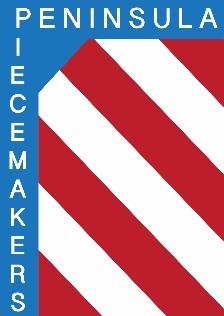 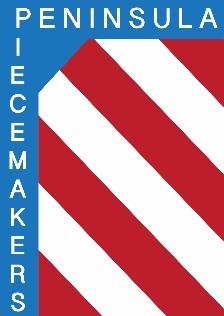 			Peninsula Piecemakers Quilt GuildP.O. Box 1295Newport News, VA  23601Board of Directors Meeting                            November 21, 2022              		Attendance:Board President: Rhonda Gianturco			Vice President: Karen Carr Executive Treasurer: Natalie Hutchinson		Executive Secretary: Lois Bates (abs)Day Coordinator: Mark Fowler (abs)		Day Treasurer: Lori MurdockDay Secretary:   Linda Tozier                  		Night Coordinator: Calie MoweryNight Treasurer: Debbie Martin			Night Secretary: Susan WaddlesPresident Rhonda Gianturco called the meeting to order at 5:00 p.m.Karen made a motion to approve the minutes of the October 17, 2022 meeting.  Debbie seconded.   Approved.Treasurer’s report:  Natalie presented both the October and the November Treasurer’s reports.  She was away last month, so the October report was deferred.Natalie is working on next year’s budget.  Ways to save money on next year’s budget were discussed.  Rhonda is going to look into a smaller, less expensive mailbox, since we rarely get mail now that the bank statements and our bills are sent electronically.Balances: Executive money $19,237.59; Honor quilts $1,841.18; Show/Symposium $5,582.44; Day account: $1,031.85; Night account: $1,231.99 Report accepted.Old business:Symposium:  It was noted that we did not give any money to Hilton Baptist Church for use of their facility.  It was agreed to pay the Church.Karen says the programs for next year are scheduled.New business:Denise Vasser approached Rhonda about having a quilt display for Hilton Baptist Church as a community outreach program.  The Board approves.Brenda West approached Rhonda about borrowing our quilt racks for a show by the 54/40 Quilt guild.  Natalie let us know that our guild has a contract for this.  She thinks we have 26 tall poles that can be used.  Although we agreed not to charge for use, we did agree to a damage deposit equal to the number of tall poles times $32 (the cost to replace each pole).  It was noted that the volunteer positions were not listed in the newsletter any more.  Rhonda will contact Linda Odell to request that they are included.It is time to get a Nominating Committee together for the election of officers for the 2023-2034 year.  There needs to be two people to represent the day chapter and two to represent the night chapter.  Possible people were discussed and will be contacted.Karen suggested having a sales table at meetings.  Each meeting will be one (1) table that a member(s) can rent ahead of time for $10.  That member(s) can bring as much stuff to sell as they want as long as it fits within the footprint of the table.  At the end of the meeting the member(s) must remove ALL unsold items.  More information to come.Meeting was adjourned at 6:25 p.m.Respectfully submitted,Rhonda Gianturco,PPQG President